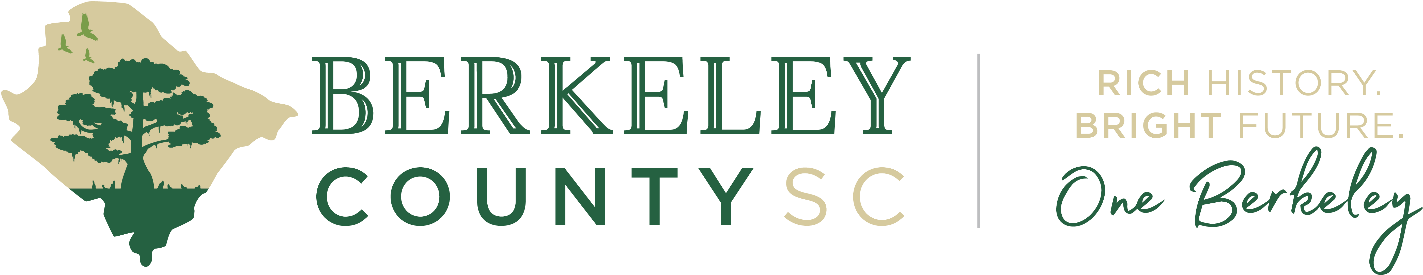 For Immediate Release	Wednesday, February 2, 2022Contact: Jenna-Ley JamisonPublic Information Officer 	843-809-2821	                      Jennaley.Jamison@BerkeleyCountySC.gov Berkeley County to Host Public Meetings on One Berkeley Comp. Plan Feb. 17In-Person & Virtually at Four Different LocationsMONCKS CORNER, S.C. – (Wednesday, February 2, 2022) – Berkeley County will host its final set of public meetings for the One Berkeley Comprehensive Plan update on Thursday, February 17, 2022. Meetings will be a drop-in style format from 4:30 p.m. to 7:30 p.m. at the following locations: Berkeley County Administration Building (Assembly Room)1003 N. Highway 52, Moncks Corner, SC 29461Timberland High School (Cafeteria)1418 Gravel Hill Road, St. Stephen, SC 29479Philip Simmons Elementary School (Multi-Purpose Room)2095 Seven Sticks Drive, Wando, SC 29492Cross Elementary School (Multi-Purpose Room)1325 Ranger Drive, Cross, SC 29436At the meetings, the One Berkeley Comprehensive Plan team will share a number of scenarios regarding how the County could grow in the future. After months of study, analysis and public input by the team, it is critical that residents provide feedback on the preferred path forward and help shape their County’s future. Presentations on the scenarios will take place at 4:30 p.m. and 6 p.m. at each location. For those who wish to participate virtually, the presentations will take place simultaneously via Zoom. To participate via Zoom, please register HERE.Each of the growth scenarios, which have been developed through deep analysis of wide-ranging data, demonstrates how the development of land uses in different patterns impact the efficiency and costs of providing services and deployment of infrastructure.During the upcoming meetings, residents and stakeholders will be able to:Learn about the future scenarios for Berkeley County growthAsk questions of the consultant team and County staffProvide interactive feedback on the County’s direction“The One Berkeley team has done an incredible job building out future scenarios guided by an enormous amount of data, stakeholder engagement and citizen input. Now, residents’ voices will again play an important role in making the One Berkeley Comprehensive Plan the best it can be. We encourage everyone to participate in person or online.” -Johnny Cribb, Berkeley County SupervisorThe One Berkeley Comprehensive Plan update is an opportunity for residents to create a roadmap for the County’s future. The County chose the One Berkeley name to stress the importance of creating a plan that highlights the holistic future for the County. The Comprehensive Plan is updated every 10 years and reinforces a county-wide vision for things like housing, economic development, transportation and much more. For more information on the One Berkeley Comprehensive Plan, visit www.OneBerkeley2020.com.  ###-Prepared by the Berkeley County Public Information Office-